Об утверждении мест и маршрутов размещения нестационарных торговых объектов на территории города КарагандыВ соответствии с подпунктом 5 статьи 5 Закона Республики Казахстан «Об общественных советах», Президиум Общественного совета г.Караганды, обсудив  обращение ГУ «Отдел предпринимательства и сельского хозяйства города Караганды» от 10 августа 2021 года №1-5/2104 о размещении проекта постановления акимата города Караганды «Об утверждении мест и маршрутов размещения нестационарных торговых объектов на территории города Караганды» на интернет-портале открытых нормативных правовых актов, РЕШИЛ:         1. Рекомендовать и принять за основу предлагаемый проект постановления акимата города Караганды «Об утверждении мест и маршрутов размещения нестационарных торговых объектов на территории города Караганды».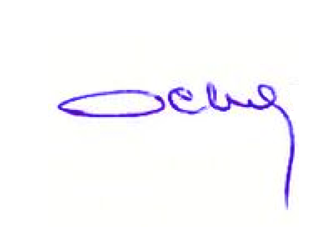 Председатель Общественного совета города Караганды                                                             К. ОспановҚарағанды қаласының аумағында стационарлық емес сауда объектілерін орналастыру орындары мен бағыттарын бекіту туралы"Қоғамдық кеңестер туралы" Қазақстан Республикасы Заңының 5-бабы 5-тармақшасына сәйкес, Қарағанды қаласының Қоғамдық Кеңесінің Төралқасы "Қарағанды қаласының кәсіпкерлік және ауыл шаруашылығы бөлімі" ММ-нің 2021 жылғы 10 тамыздағы №1-5/2104 "Қарағанды қаласының аумағында стационарлық емес сауда объектілерін орналастыру орындары мен бағыттарын бекіту туралы" Қарағанды қаласы әкімдігінің қаулы жобасын Ашық нормативтік құқықтық актілердің интернет-порталына орналастыру туралы өтінішін қарап,, ШЕШІМ:         1. Қарағанды қаласы әкімдігінің "Қарағанды қаласының аумағында стационарлық емес сауда объектілерін орналастыру орындары мен бағыттарын бекіту туралы"ұсынылып отырған қаулы жобасы ұсынылсын және негізге алынсын.Қарағанды қаласы                                                                                 Қоғамдық кеңесінің төрағасы                                                        Қ.ОспановҚАРАҒАНДЫ ҚАЛАСЫНЫҢ ҚОҒАМДЫҚ КЕҢЕСІ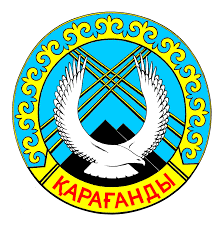 ОБЩЕСТВЕННЫЙ СОВЕТ ГОРОДА КАРАГАНДЫШЕШІМРЕШЕНИЕ12 августа  2021 года  № 79ҚАРАҒАНДЫ ҚАЛАСЫНЫҢ ҚОҒАМДЫҚ КЕҢЕСІОБЩЕСТВЕННЫЙ СОВЕТ ГОРОДА КАРАГАНДЫШЕШІМРЕШЕНИЕ2021 жығы12 тамыз   № 79